     В честь празднования 70-й годовщины Дня Победы в нашем ДОУ реализован  проект «Этот славный день Победы!», который  позволил задействовать различные виды детской деятельности. Проект подразумевал единение детей и взрослых, поэтому полноправными участниками проекта стали дети, воспитатели и родители.      Целью проекта было  воспитание патриотизма у старших дошкольников, чувства гордости за подвиг нашего народа в Великой Отечественной войне.     Итогом  цикла мероприятий посвященных  празднованию Дня  Победы стала литературно - музыкальная композиция   "День Победы"  для старшей и подготовительной групп, с участием тыловиков:  Индычанского  М.Е и Уадати С.А.. Завершением праздника стало возложение цветов к Вечному огню у Мемориала.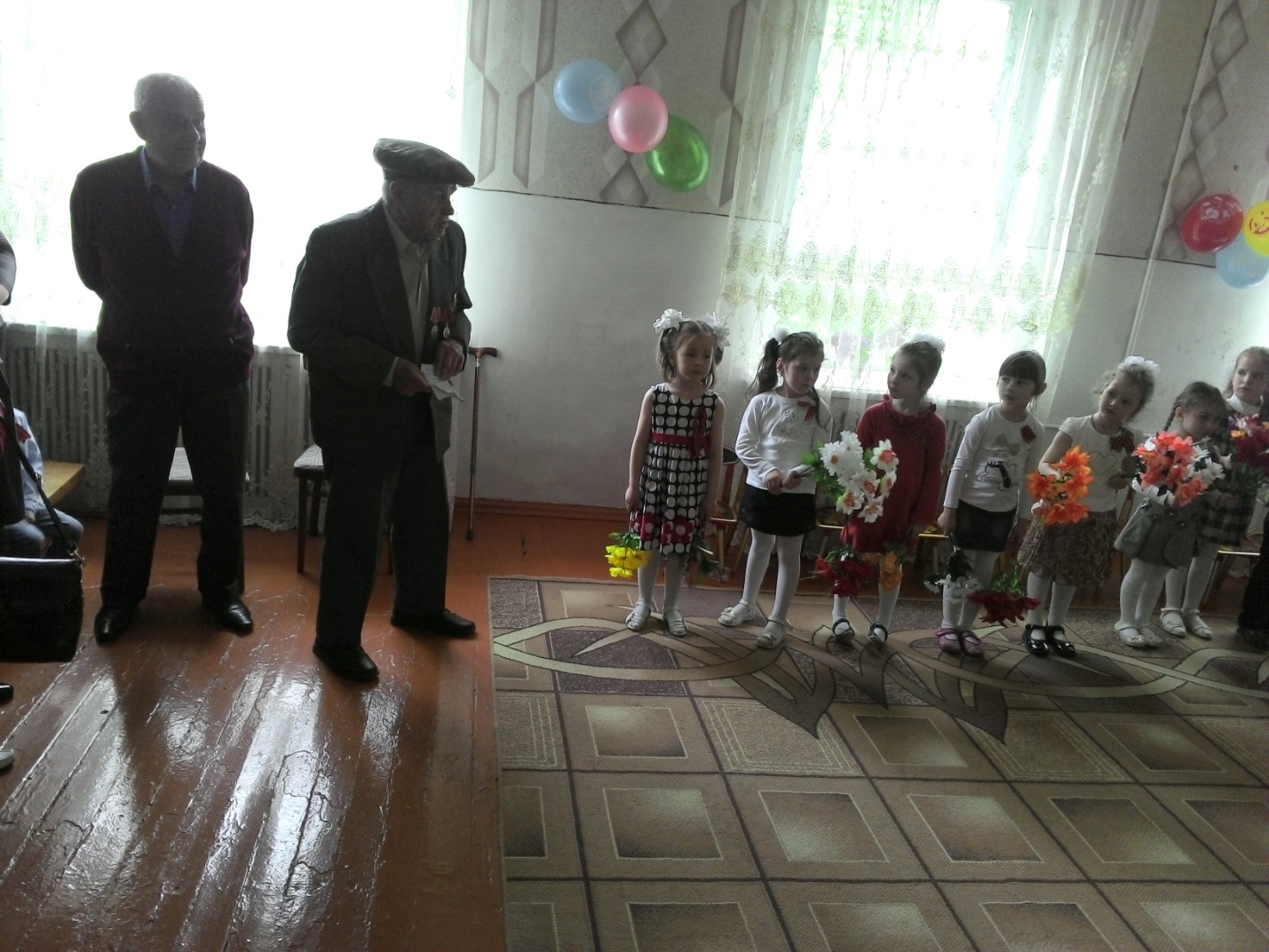 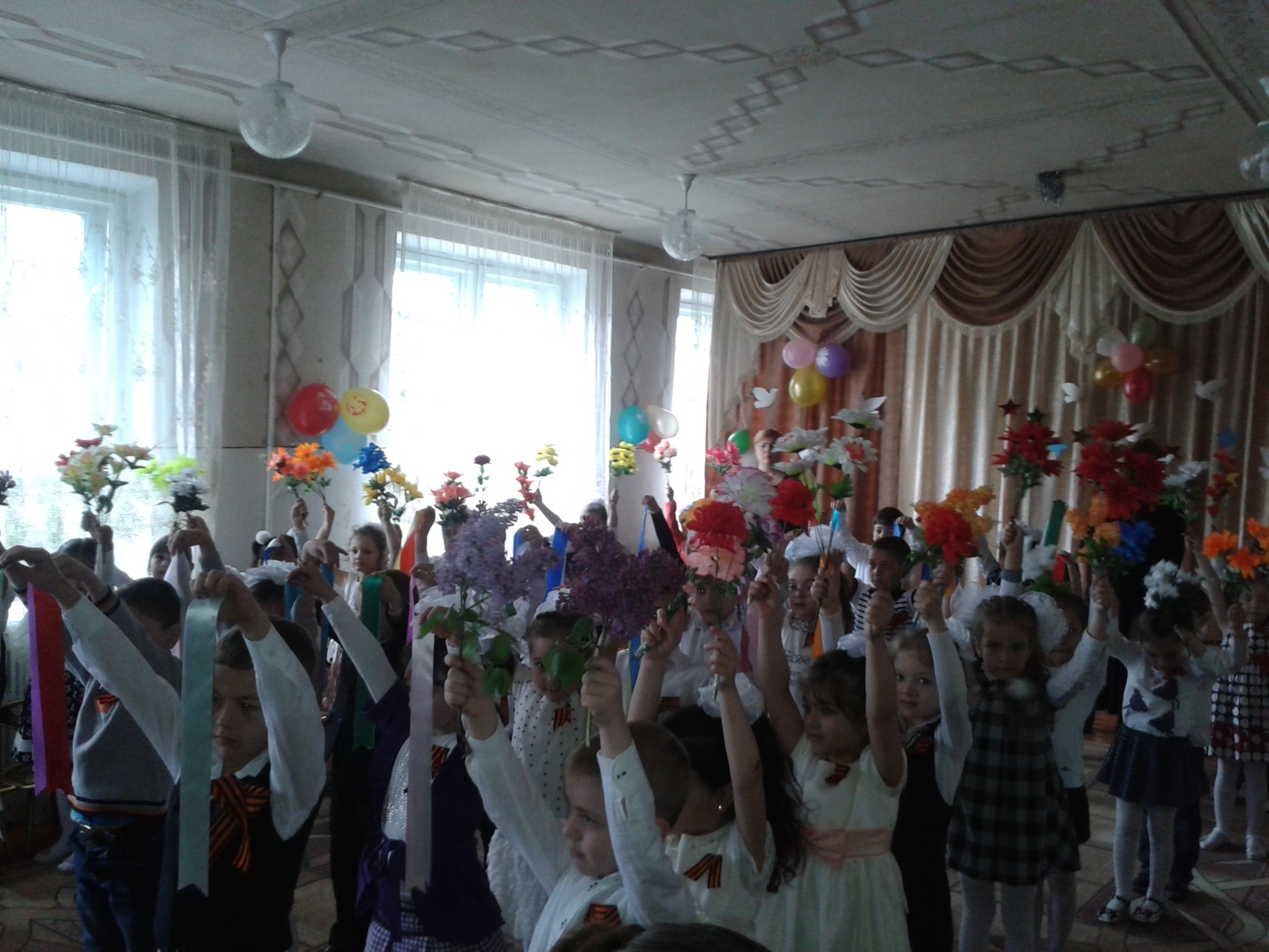 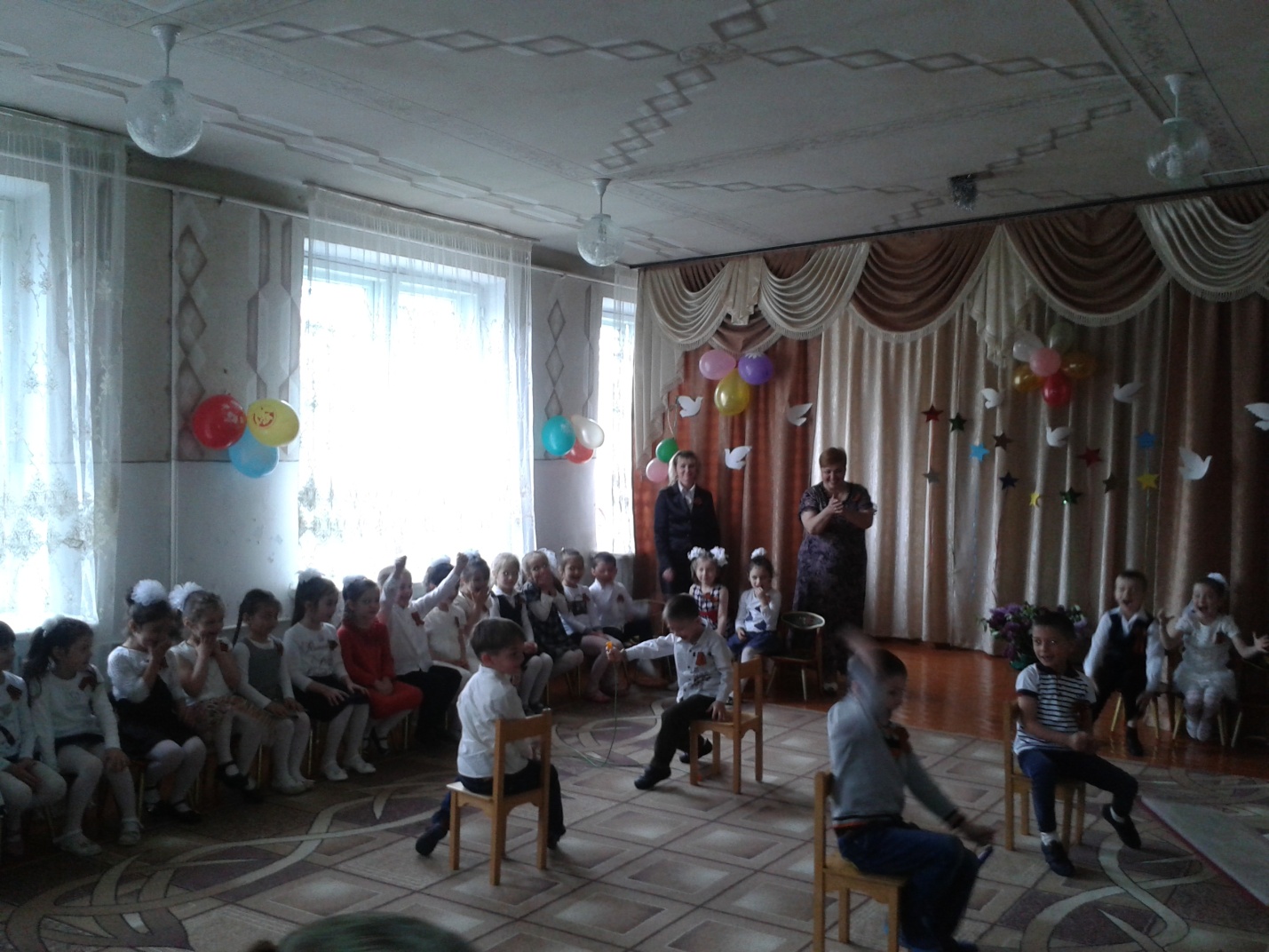 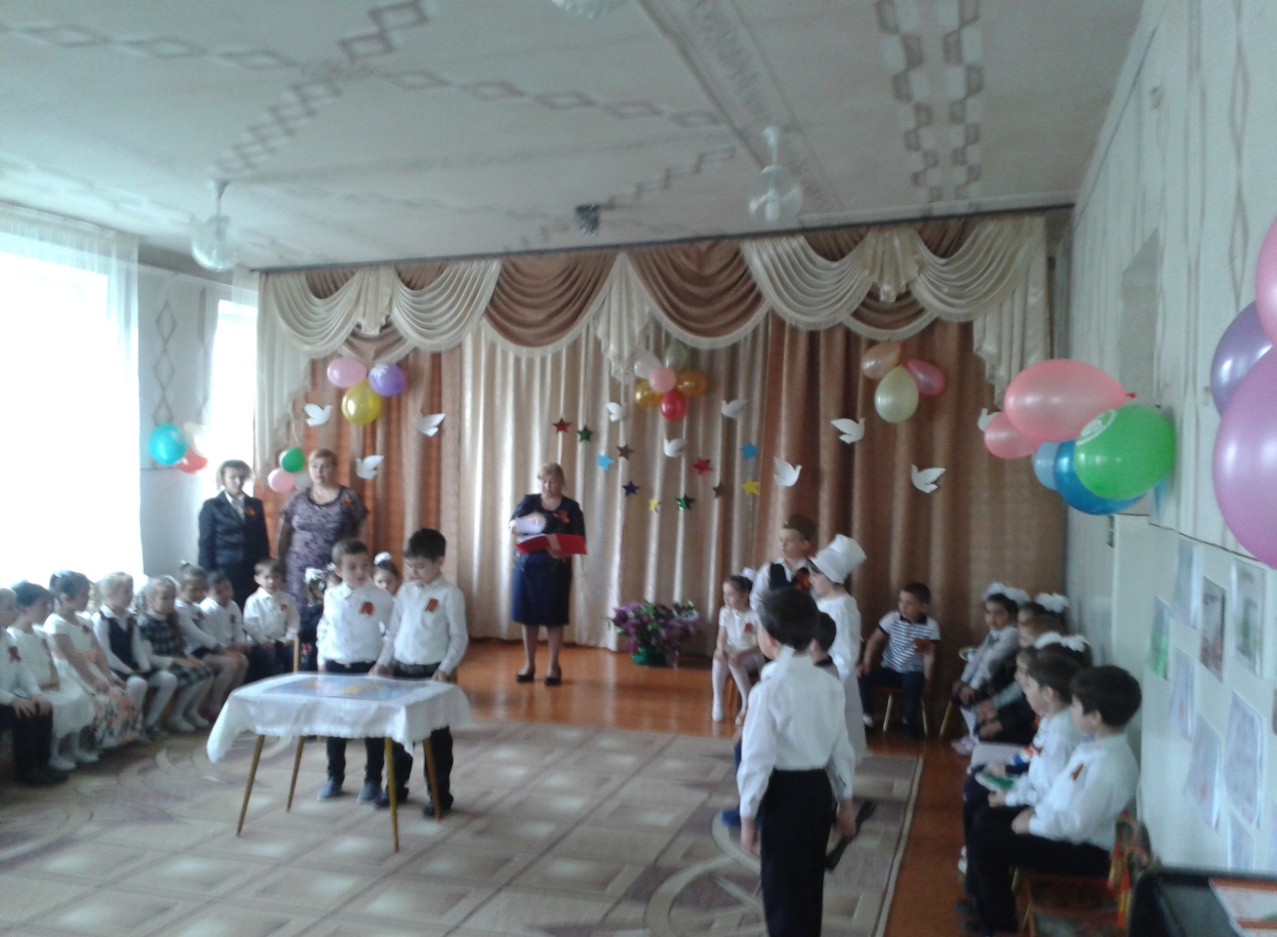 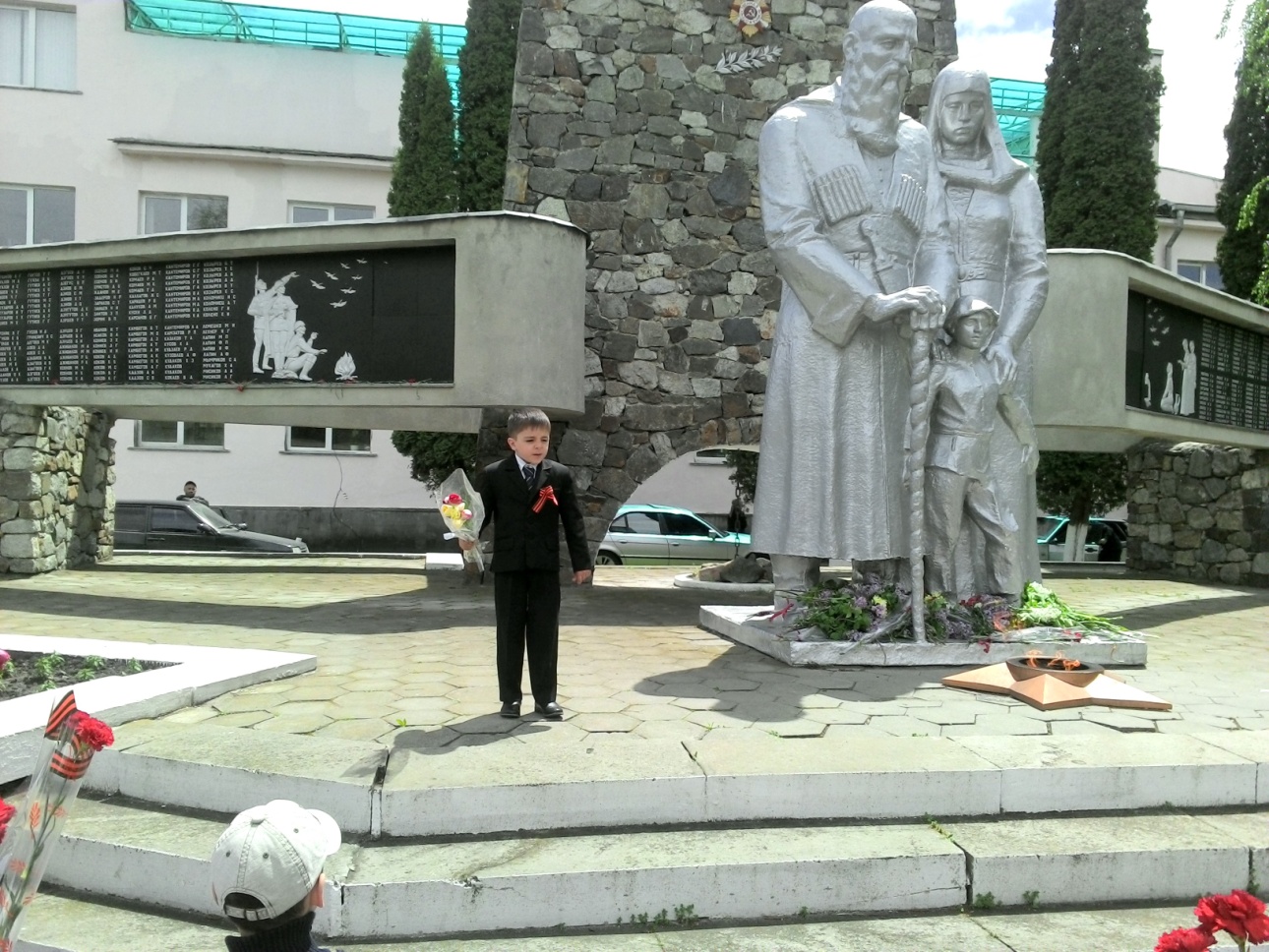 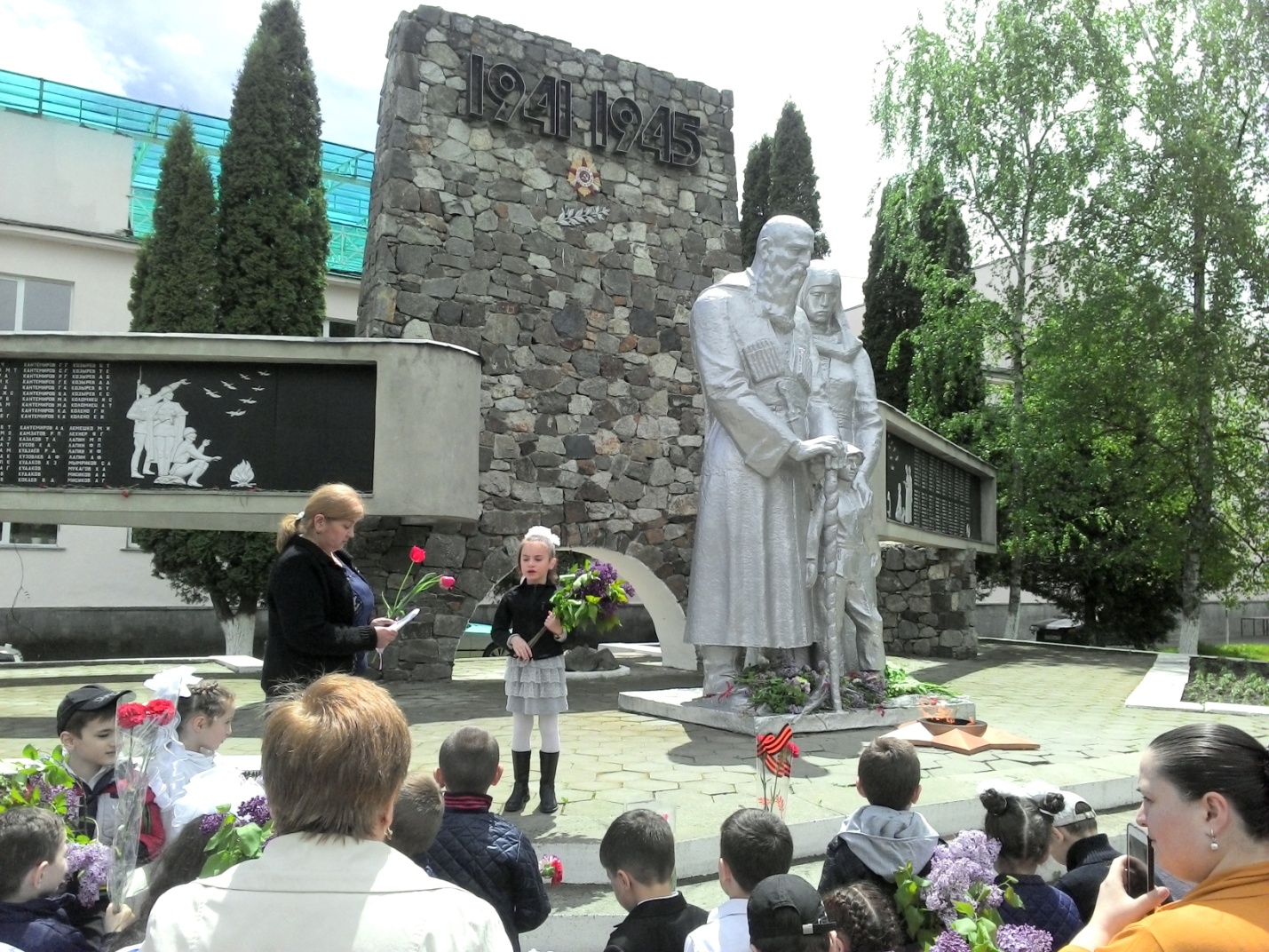 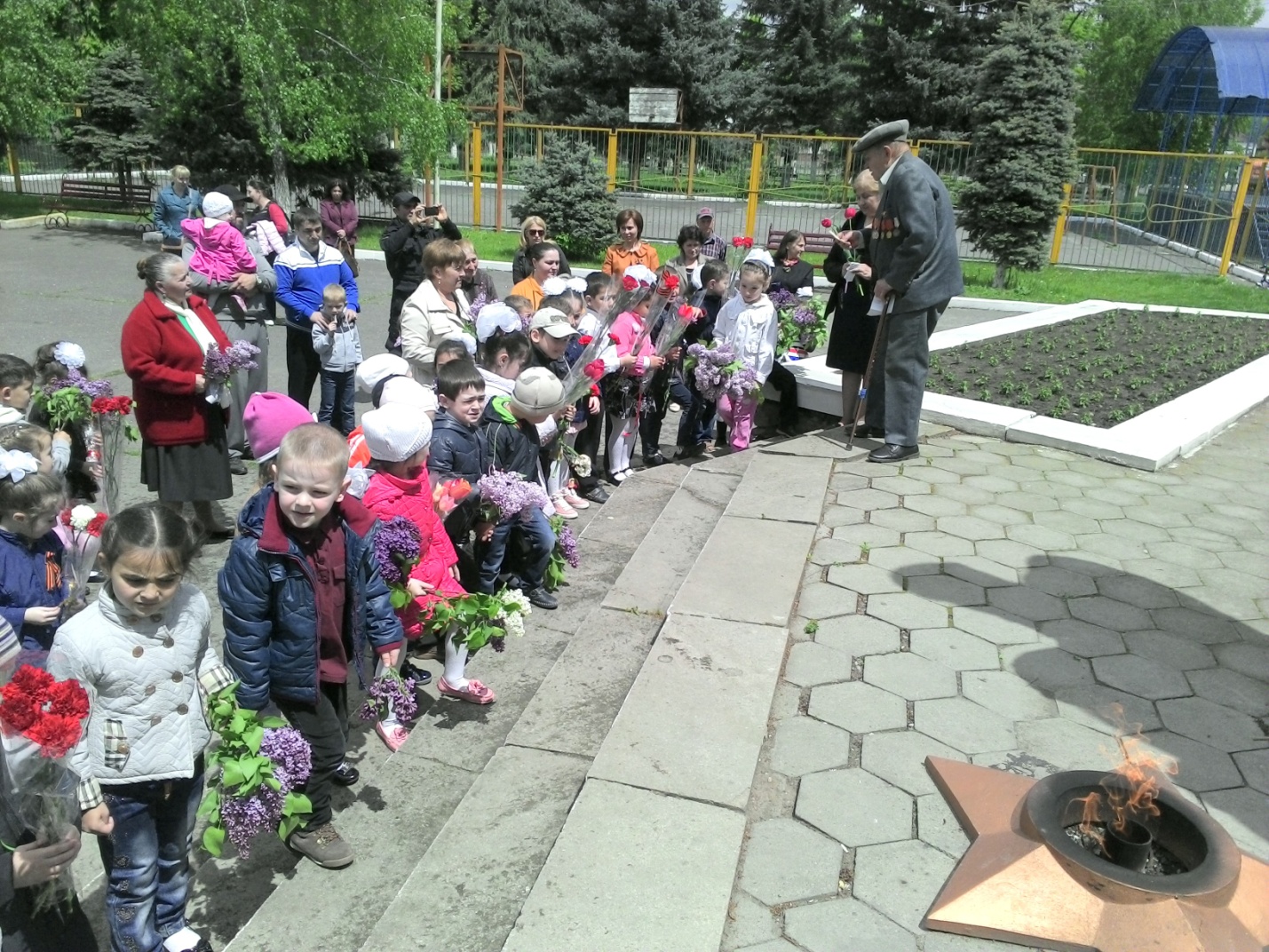 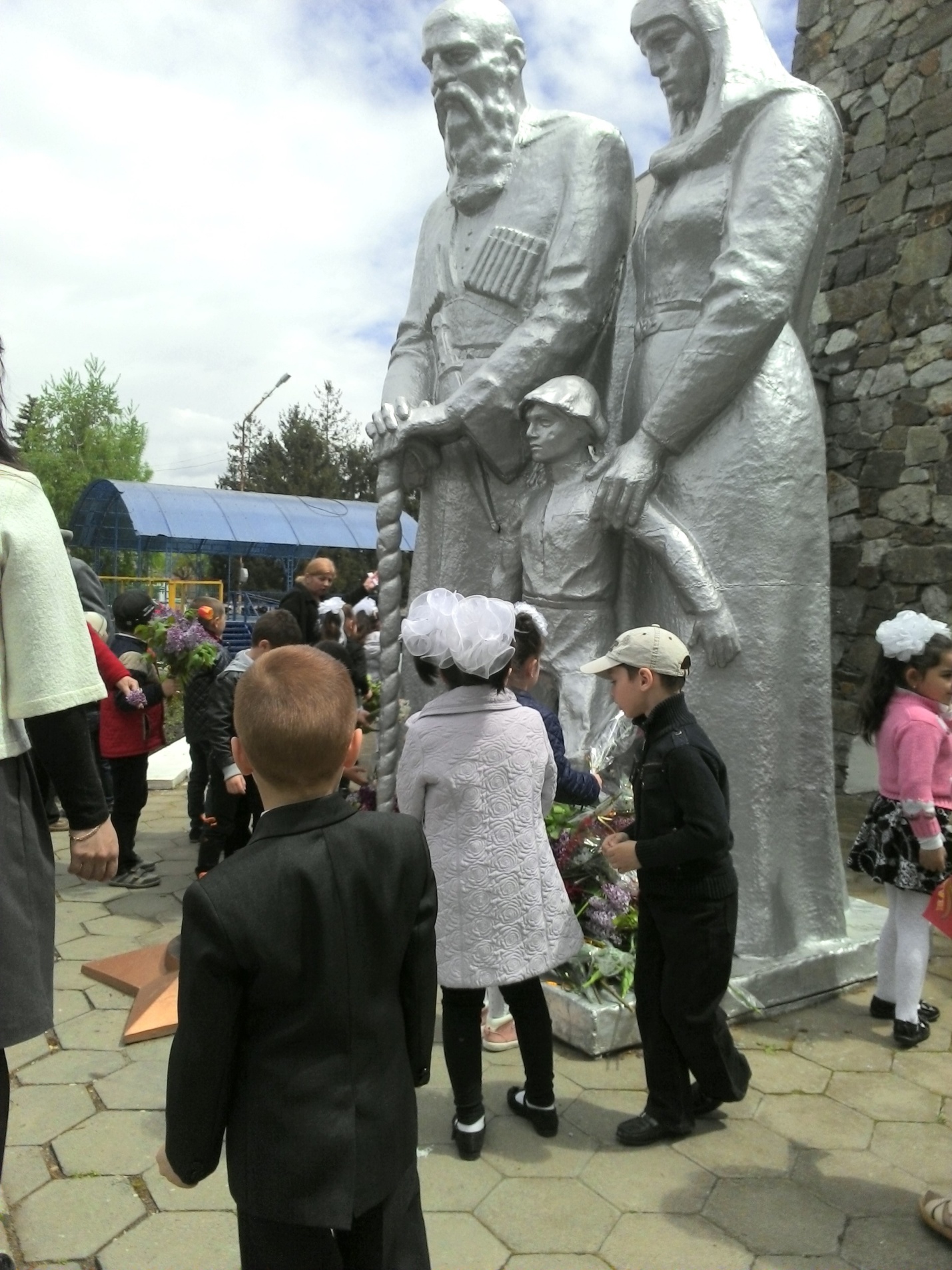 